See what is really a TEAM ?T = Together
E = Everyone
A = Achieves
M = More

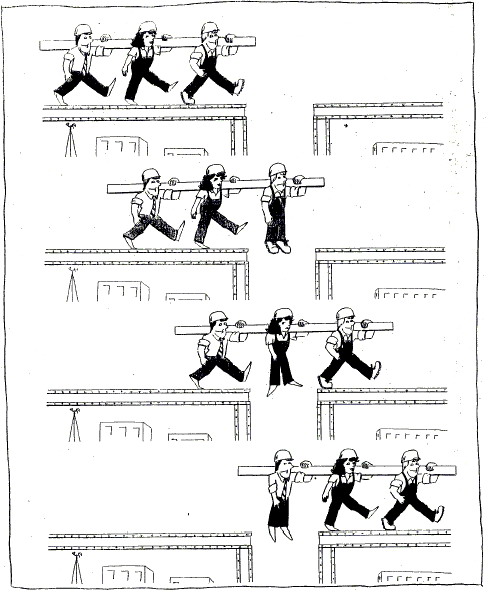 